123456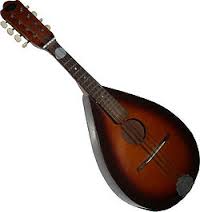 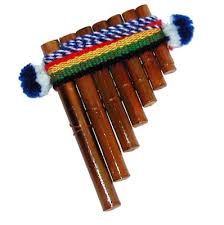 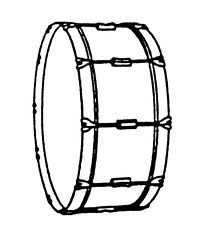 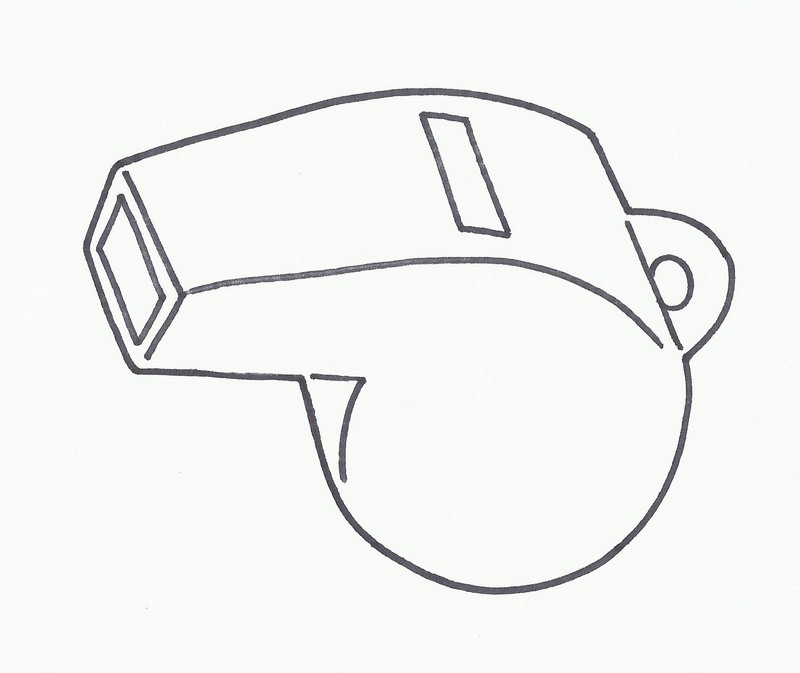 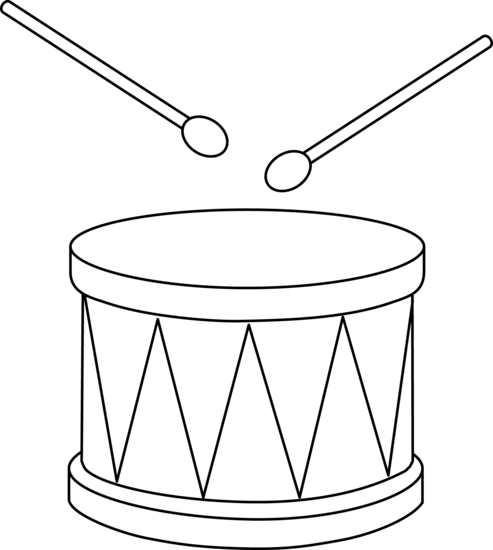 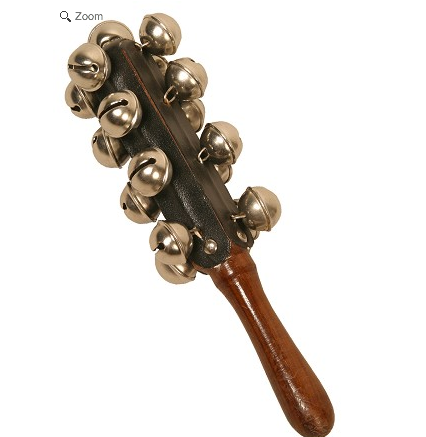 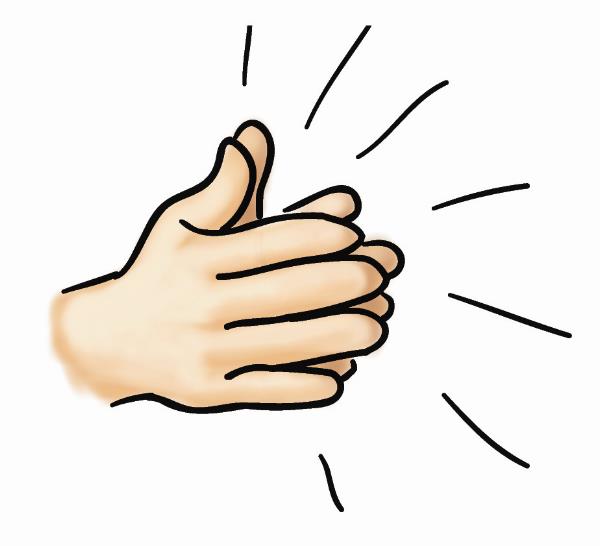 